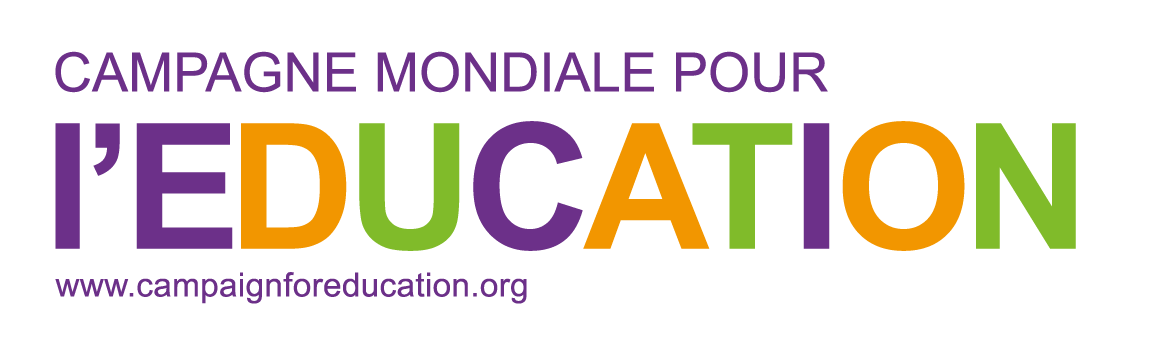 Section 1 (Activités de cartographie précédentes) Section 2 : (Cartographie des besoins et des objectifs)Nom de l’Organisation/Coalition :Votre organisation/coalition est-elle officiellement enregistrée en tant qu’ONG ? Votre organisation est-elle hébergée fiscalement par une autre organisation ? Année d’enregistrement de l’organisation/coalition : Lien du site web/la page de réseaux sociaux : Pays : Région : Nom de la personne qui répond à l’enquête : Adresse électronique : Quel est le pourcentage de jeunes et/ou d’étudiants dans les organes de décision de votre organisation/coalition ? Pouvez-vous expliquer comment ces membres sont sélectionnés ou élus ?  Combien d’organisations de jeunes et/ou d’étudiants sont membres de votre organisation/coalition ? Veuillez fournir une liste.Votre organisation/coalition a-t-elle déjà entrepris une cartographie de l’organisation des jeunes et des étudiants ? Dans l’affirmative, pouvez-vous nous faire part du rapport ou des conclusions de cette étude, s’il en existe une ? Dans quelle mesure votre organisation/coalition est-elle liée aux organisations/initiatives/mouvements dirigés par des jeunes et des étudiants ? Existe-t-il actuellement des réseaux de jeunes opérationnels et actifs, des espaces et une collaboration entre les organisations de jeunes et d’étudiants dans votre contexte ? Veuillez préciser comment fonctionnent ces relations entre les organisations/réseaux/coalitions de jeunes et d’étudiants ? S’il n’existe pas de relations, indiquez les obstacles ou les défis à la création de liens entre les réseaux et collaborations. Votre organisation/coalition a-t-elle une jeune personne qui servira de point focal et qui sera chargée de diriger les activités de cartographie et de participer aux échanges entre pairs ? Comment cette jeune personne est-elle sélectionnée ou élue ?Quels sont les besoins de votre organisation/coalition en termes de cartographie de l’organisation des jeunes et des étudiants dans votre contexte ? Comment cette cartographie sera-t-elle utilisée dans le travail de mobilisation et de participation des jeunes de votre organisation en ce qui concerne le plaidoyer, le lobbying, l’activisme et la recherche ? Votre organisation envisagerait-elle de modifier ses structures pour permettre la représentation des jeunes et des étudiants dans ses organes décisionnels ?De quel type de collaboration votre organisation/coalition aurait-elle besoin de la part du secrétariat de la CME pour entreprendre ces activités de cartographie ? De quelles ressources/capacités/collaboration votre organisation/coalition aurait-elle besoin pour entreprendre des activités de cartographie ? Comment votre organisation/coalition voit-elle ces activités de cartographie se traduire concrètement par la création de mouvements et de liens à travers le mouvement de la CME ? Votre organisation/coalition voit-elle un intérêt à ce que la CME crée des espaces d’apprentissage et d’échanges entre pairs pour la cartographie et la formation de structures représentatives des jeunes ? Si oui, expliquez comment.  